Publicado en Madrid el 23/04/2015 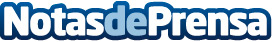 TUINPER se convierte en la primera franquicia inmobiliaria onlineEl portal se estructurará en 17 franquicias autónomas e independientes para prestar un servicio más personalizado y orientado a cubrir las necesidades de los diferentes mercados locales. El proyecto aún se encuentra en fase de expansión y está abierto a posibles franquiciados que quieran incorporarse al mismo. 
Datos de contacto:TuinperEmpresa inmobiliaria nacida en Toledo pero de implantación nacional, con doce años de experiencia en el sector inmobiliario..902 10 20 82Nota de prensa publicada en: https://www.notasdeprensa.es/tuinper-se-convierte-en-la-primera-franquicia_1 Categorias: Franquicias Inmobiliaria Madrid Castilla La Mancha Emprendedores Construcción y Materiales http://www.notasdeprensa.es